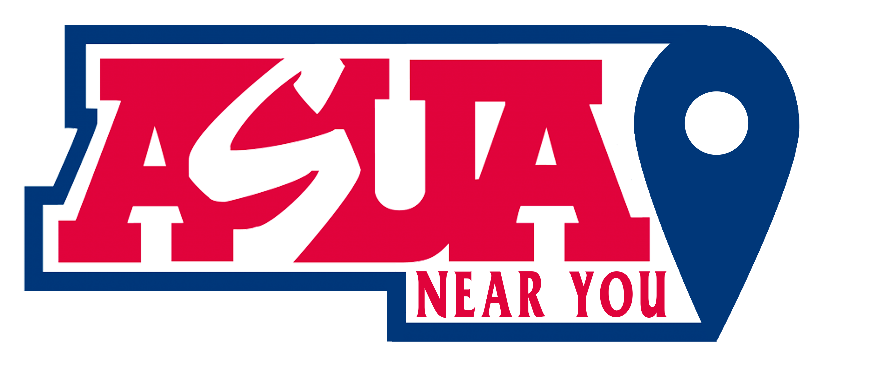 Meeting Agenda 12/1/2023Date: 12/1/2023
Time: 2:00 PM - 3:00 PM MST
Zoom Meeting ID: https://arizona.zoom.us/j/86405373442?from=addonRoll Call:Lori Bentley Law – PresidentMadissen Miller – EVPOwi Akpan - AVPAnnie CusterHeidi HopkinsApproval Of Minutes: Minutes from 11/17/23.Meeting Agenda:Past Business:Updates on video projectUpdate on YouTubeFollow up with ASUAGoal SettingNew Business:LORI: XXMADISSEN:Update on Douglas & Nogales student donation fundUpdate on Instagram budget purchaseOWI:Address Non-Functional Links on Association's Platform ‘Facebook’; discuss and resolve the issue of the broken link on our Facebook page, which currently leads to a 'Page Not Found' error, hindering access to vital association information.ANNIEInterns are hosting a Game night on Tuesday, December 5th from 6-8 PM MST if you want to join! Might be a good place to build rapport with students.Let’s check in on the Instagram ad insights/analytics.Madissen—update budget spreadsheet with Instagram purchaseDon’t be alarmed if you get an email from UPCEA. We submitted your names for a mentorship program where you can be matched with a working professional in your field. No obligation to follow through with it, take it or leave it. Learn more here: https://upcea.edu/uplift-mentorship/Announcements:Adjournment:N/A